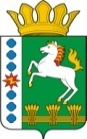 КОНТРОЛЬНО-СЧЕТНЫЙ ОРГАН ШАРЫПОВСКОГО РАЙОНАКрасноярского краяЗаключениена проект Решения Шарыповского окружного Совета депутатов «О внесении изменений и дополнений в Решение Березовского  сельского Совета депутатов от 16.12.2019 № 31 «О бюджете поселения на 2020 год и плановый период 2021-2022 годов» (в ред. от 10.03.2020 № 5, от 30.04.2020 № 8, от 31.08.2020 № 15)17 декабря 2020 год 						             	№  133Настоящее экспертное заключение подготовлено Контрольно – счетным органом Шарыповского района на основании ст. 157 Бюджетного  кодекса Российской Федерации, ст. 9 Федерального закона от 07.02.2011 № 6-ФЗ «Об общих принципах организации и деятельности контрольно – счетных органов субъектов Российской Федерации и муниципальных образований», ст. 5 Решения Шарыповского районного Совета депутатов от 20.09.2012 № 31/289р «О внесении изменений и дополнений в Решение Шарыповского районного Совета депутатов от 21.06.2012 № 28/272р «О создании Контрольно – счетного органа Шарыповского района» (в ред. от 20.03.2014 № 46/536р от 25.09.2014 № 51/573р, от 26.02.2015 № 56/671р, от 09.11.2017 № 19/197р) и в соответствии со стандартом организации деятельности Контрольно – счетного органа Шарыповского района СОД 2 «Организация, проведение и оформление результатов финансово – экономической экспертизы проектов Решений Шарыповского районного Совета депутатов и нормативно – правовых актов по бюджетно – финансовым вопросам и вопросам использования муниципального имущества и проектов муниципальных программ» утвержденного приказом Контрольно – счетного органа Шарыповского района от 16.12.2013 № 29, Соглашения от 15.01.2015 «О передаче Контрольно-счетному органу Шарыповского района полномочий Контрольно-счетного органа Березовского сельсовета по осуществлению внешнего муниципального финансового контроля».Представленный на экспертизу проект Решения Шарыповского окружного Совета депутатов «О внесении изменений и дополнений в Решение Березовского  сельского Совета депутатов от 16.12.2019 № 31 «О бюджете поселения на 2020 год и плановый период 2021-2022 годов» (в ред. от 10.03.2020 № 5, от 30.04.2020 № 8, от 31.08.2020 № 15) направлен в Контрольно – счетный орган Шарыповского района 17 декабря 2020 года. Разработчиком данного проекта Программы является администрация Березовского  сельсовета.Мероприятие проведено 17 декабря  2020 года.В ходе подготовки заключения Контрольно – счетным органом Шарыповского района были проанализированы следующие материалы:- проект Решения Шарыповского окружного Совета депутатов «О внесении изменений и дополнений в Решение Березовского сельского Совета депутатов от 16.12.2019 № 31 «О бюджете поселения на 2020 год и плановый период 2021-2022 годов»;-  решение Березовского  сельского Совета депутатов от 16.12.2019 № 31 «О бюджете поселения на 2020 год и плановый период 2021-2022 годов» (в ред.  от 10.03.2020 № 5, от 30.04.2020 № 8, от 31.08.2020 № 15)).Согласно статье 6 Решения Березовского  сельского Совета депутатов от 16.12.2019 № 31 «О бюджете поселения на 2020 год и плановый период 2021-2022 годов» администрация Березовского сельсовета вправе в ходе исполнения бюджета поселения вносить изменения в сводную бюджетную роспись бюджета поселения на 2020 год и плановый период 2021-2022 годов.При проведении экспертизы проекта Решения проведены:- оценка соответствия внесенного проекта Решения сведениям и документам, явившимся основанием его составления;- оценка соответствия текстовой части и структуры проекта Решения требованиям бюджетного законодательства Российской Федерации;- анализ предлагаемых изменений бюджетных ассигнований по доходам, расходам и источникам финансирования дефицита бюджета, оценка обоснованности таких изменений.В результате экспертизы проекта Решения и финансово – экономических обоснований предлагаемых к утверждению увеличений бюджетных ассигнований по расходам бюджета, подтверждающих потребность выделения дополнительных ассигнований в указанных в проекте Решения суммах по средствам бюджетов установлено:Представленным проектом Решения предлагается изменить основные характеристики бюджета поселения на 2020 год, внести изменения в текстовую часть и приложения к Решению о бюджете, изложив их в новой редакции в соответствии с представленным проектом Решения.Предлагаемые к утверждению изменения текстовой части Решения о бюджете поселения соответствуют бюджетному законодательству и законодательно установленным полномочиям органов местного самоуправления.Предлагаемые в проекте Решения изменения основных характеристик бюджета поселения представлены в таблице 1.Таблица 1(руб.)Прогнозируемый общий объем доходов бюджета поселения увеличился в сумме 304 698,00 руб. (1,78%), в том числе:Налоговые и неналоговые доходы увеличились в сумме 189 800,00 руб. (6,93%) изменение бюджетных назначений производится с учетом фактического поступления за 2020 год;Безвозмездные поступления увеличились в сумме 114 898,00 руб. (14,02%).Общий объем расходов бюджета поселения уменьшается в сумме 479 221,52 руб. (2,75%).Анализ изменения бюджетных ассигнований по расходам в 2020 годуТаблица 3(руб.)По подразделу 0102 «Функционирование высшего должностного лица субъекта РФ и органа местного самоуправления» уменьшение бюджетных ассигнований в сумме 61 678,28 руб. (7,26%), экономия в связи с увольнением главы поселения.По подразделу 0104 «Функционирование Правительства РФ, высших органов исполнительной власти субъектов РФ, местных администраций» увеличение бюджетных ассигнований в сумме 6 158,28 руб. (0,11%), в том числе:- увеличение в сумме 19 200,00 руб. на частичное финансирование (возмещение) расходов на региональные выплаты и выплаты, обеспечивающие уровень заработной платы работников бюджетной сферы не ниже размера минимальный заработной платы (минимального размера оплаты труда);- уменьшение в сумме 13 041,72 руб. в связи с экономией бюджетных ассигнований по командировочным и канцелярским расходам.По подразделу 0113 «Другие общегосударственные вопросы» увеличение бюджетных ассигнований в сумме 13,00 руб. (0,11%) на выполнение государственных полномочий по созданию и обеспечению деятельности административных комиссий.По подразделу 0501 «Жилищное хозяйство» уменьшение бюджетных ассигнований в сумме 594 119,52 руб. (86,83%) в связи с отсутствием потребности:- в сумме 555 477,60 руб. по исполнению переданных полномочий на строительство (приобретение) жилья, предоставляемого молодым семьям и молодым специалистам по договору найма жилого помещения;   - в сумме 38 641,92 руб. по исполнению переданных полномочий на предоставление социальных выплат гражданам, проживающим и работающим в сельской местности, в том числе молодым семьям и молодым специалистам, проживающим и работающим на селе либо изъявившим желание переехать на постоянное место жительства в сельскую местность и работать там, на строительство или приобретение жилья в сельской местности.По подразделу 0502 «Коммунальное хозяйство» увеличение бюджетных ассигнований в сумме 210 355,00 руб. (30,57%), из них:- в сумме 32 548,00 руб. на текущий ремонт забора котельной по ул. Советская, 61/1 в с. Березовское;- в сумме 22 592,00 руб. на текущий ремонт котельного оборудования в котельной по ул. Советская, 61/1;- в сумме 77 860,00 руб. на текущий ремонт сетей теплоснабжения и водоснабжения по ул. Школьная в с. Березовское;- в сумме 26 548,00 руб. на текущий ремонт сетей теплоснабжения по ул. Трактовая, ул. Рабочая;- в сумме 36 435,00 руб. на замену глубинного насоса на водонапорной башне в д. Гудково, ул. Центральная, 14А;- в сумме 14 372,00 руб. на текущий ремонт сетей водоснабжения по ул. Советская, Больничная в с. Березовское.По подразделу 0503 «Благоустройство» уменьшение бюджетных ассигнований в сумме 40 000,00 руб. (1,54%) по текущему ремонту памятников ОВО.Бюджет поселения и источники финансирования дефицита бюджета поселения за 2020 год исполнены с профицитом и составили в сумме 646 304,07 руб.Вносятся изменения в статью 11 «Дорожный фонд Березовского сельсовета» изменить и изложить в следующей редакции:«Утвердить объем бюджетных ассигнований дорожного фонда Березовского сельсовета:- на 2020 год в сумме 1 980 400,14 рублей, в том числе за счет остатка денежных средств 2019 года  - 3 364,14 руб., за счет акцизов по подакцизным товарам (продукции), производимым на территории Российской Федерации – 276 400 рублей, за счет прочих субсидий из краевого бюджета – 1 568 136 рублей, за счет налога на доходы физических лиц – 132 500 рублей;- на 2021 год в сумме 2 167 047 рублей, в том числе за счет акцизов по подакцизным товарам (продукции), производимым на территории Российской Федерации – 319 900 рублей, за счет прочих субсидий из краевого бюджета – 1 647 147 рублей, за счет налога на доходы физических лиц – 200 000 рублей; - на 2022 год в сумме 2 196 268 рублей, в том числе за счет акцизов по подакцизным товарам (продукции), производимым на территории Российской Федерации – 333 100 рублей; за счет прочих субсидий из краевого бюджета – 1 663 168 рублей», за счет налога на доходы физических лиц – 200 000 рублей.В пункте 2 статьи 14 «Муниципальный долг Березовского сельсовета» на 2020 год цифра «2 738 900» заменяется цифрой «2 928 700». Приложения 1, 4, 5, 6, 7, 9, 10 к Решению излагаются в новой редакции согласно приложениям 1-7 к проекту Решения.Разработчиками данного проекта Решения соблюдены все нормы и правила по юридическо – техническому оформлению нормативно – правовых актов Березовского сельсовета.На основании выше изложенного Контрольно – счетный орган  Шарыповского района предлагает депутатам Шарыповского окружного Совета депутатов принять проект Решения Шарыповского окружного Совета депутатов «О внесении изменений и дополнений в Решение Березовского сельского Совета депутатов от 16.12.2019 № 31 «О бюджете поселения на 2020 год и плановый период 2021-2022  годов» (в ред. от 10.03.2020 № 5, от 30.04.2020 № 8, от 31.08.2020 № 15).Председатель 	Контрольно – счетного органа						Г.В. СавчукАудитор Контрольно – счетного органа						И.В. Шмидт наименование показателяосновные характеристики бюджета на 2020 годосновные характеристики бюджета на 2020 годосновные характеристики бюджета на 2020 годосновные характеристики бюджета на 2020 годнаименование показателядействующее Решение о бюджетеРешение о бюджете с учетом предлагаемых измененийизменение% измененияпрогнозируемый общий объем доходов бюджета поселения 17 264 683,0017 569 381,00+ 304 698,00101,76общий объем расходов бюджета поселения17 402 298,4516 923 076,93- 479 221,5297,25Дефицит / профицит бюджета поселения- 137 615,45 646 304,07+ 783 919,52 469,65Источники внутреннего финансирования- 137 615,45 646 304,07+ 783 919,52469,65наименование показателя бюджетной классификацииРаздел, подразделпредыдущая редакция предлагаемая редакция отклонение% отк.12345 (4-3)6Общегосударственные вопросы1006 762 024,006 706 567,00-55 457,0099,18функционирование высшего должностного лица субъекта РФ и органа местного самоуправления102849 272,00787 593,72-61 678,2892,74функционирование Правительства РФ, высших органов исполнительной власти субъектов РФ, местных администраций1045 844 872,005 851 030,286 158,28100,11резервные фонды11110 000,0010 000,000,00100,00другие общегосударственные вопросы11357 880,0057 943,0063,00100,11Национальная оборона200397 400,00397 400,000,00100,00мобилизационная и вневойсковая подготовка203397 400,00397 400,000,00100,00Национальная безопасность и правоохранительная деятельность300149 541,00149 541,000,00100,00обеспечение пожарной безопасности310144 541,00144 541,000,00100,00другие вопросы в области национальной безопасности и правоохранительной деятельности3145 000,005 000,000,00100,00Национальная экономика4002 018 600,142 018 600,140,00100,00водное хозяйство40623 200,0023 200,000,00100,00дорожное хозяйство4091 980 400,141 980 400,140,00100,00другие вопросы в области национальной экономики41215 000,0015 000,000,00100,00Жилищно - коммунальное хозяйство5003 964 511,313 540 746,79-423 764,5289,31жилищное хозяйство501684 197,5290 078,00-594 119,5213,17коммунальное хозяйство502688 013,00898 368,00210 355,00130,57благоустройство5032 592 300,792 552 300,79-40 000,0098,46Культура, кинематография8004 036 100,004 036 100,000,00100,00культура8014 036 100,004 036 100,000,00100,00Социальная политика100074 122,0074 122,000,00100,00пенсионное обеспечение100174 122,0074 122,000,00100,00ВСЕГО РАСХОДЫ17 402 298,4516 923 076,93-479 221,5297,25